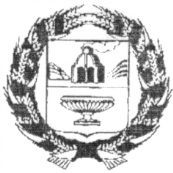 АДМИНИСТРАЦИЯ ЗАРИНСКОГО РАЙОНААЛТАЙСКОГО КРАЯП О С Т А Н О В Л Е Н И Ег. Заринск  20.02.2024                                                                                                         № _140____О внесении изменений и дополнений в постановление «О создании муниципального жилищного фонда социального использования муниципального образования Заринский район Алтайского края»    В соответствии с Федеральными законами от 06.10.2003 № 131-ФЗ «Об общих принципах организации местного самоуправления в РФ», от 29.12.2004 №189-ФЗ «Жилищный кодекс Российской Федерации», Уставом муниципального образования Заринский район, Администрация районаП О С Т А Н О В Л Я Е Т:            1. Внести изменение и дополнение в постановление Администрации Заринского района № 707 от 21.09.2023  «О создании муниципального жилищного фонда социального использования муниципального образования Заринский район Алтайского края», включив в состав муниципального жилищного фонда социального использования муниципального образования Заринский район Алтайского края, квартиру в жилом доме, расположенную по адресу:            - 659144, Алтайский край, Заринский район, село Новодраченино, улица Железнодорожная, дом №13, квартира №1.            2. Данное постановление обнародовать на официальном сайте Администрации Заринского района            3. Контроль исполнения настоящего постановления оставляю за собой.Глава  района  			                                                              С.Е. Полякова